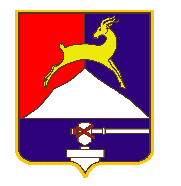 СОБРАНИЕ  ДЕПУТАТОВУСТЬ-КАТАВСКОГО ГОРОДСКОГО ОКРУГАЧЕЛЯБИНСКОЙ ОБЛАСТИЧетвертое  заседаниеРЕШЕНИЕот 25.03.2020       № 27                                                                   г. Усть-Катав  О внесении изменений в решение Собрания депутатов Усть-Катавского городского округа от 24.05.2017 года №68 «Об утверждении Положения об оплате труда работников муниципальных учреждений, подведомственных Управлению образования администрации Усть-Катавского городского округа»В соответствии с Федеральным законом от 06.10.2003 №131-Ф3 «Об общих принципах организации местного самоуправления в Российской Федерации», Уставом Усть-Катавского городского округа, Собрание депутатов РЕШАЕТ:1. В Положение об оплате труда работников муниципальных учреждений, подведомственных Управлению образования администрации Усть-Катавского городского округа (далее –Положение) внести следующие изменения:1.1. из пункта 11 Положения исключить слова:«, с перечнем выплат компенсационного характера согласно Приложению 6 настоящего Положения»; 1.2. пункт 16 Положения после слов «районный коэффициент» дополнить словами «в размере 15%»;1.3. пункт 17 Положения изложить в следующей редакции:«17. Выплаты за работу в условиях, отклоняющихся от нормальных, устанавливаются в соответствии Трудовым кодексом Российской Федерации. К указанным выплатам относятся: 1) доплата за совмещение профессий (должностей) устанавливается работнику на срок, на который устанавливается совмещение профессий (должностей). Размер доплаты и срок, на который она устанавливается, определяются по соглашению сторон трудового договора с учетом содержания и объема дополнительной работы;2) доплата за расширение зон обслуживания устанавливается работнику на срок, на который устанавливается расширение зон обслуживания, увеличение объема работы. Размер доплаты и срок, на который она устанавливается, 						                                 2определяются по соглашению сторон трудового договора с учетом содержания и объема  дополнительной работы;3) доплата за исполнение обязанностей временно отсутствующего работника без освобождения от работы, определённой трудовым договором,  устанавливается работнику при увеличении установленного ему объема или возложении на него обязанностей временно отсутствующего работника без освобождения от работы, определённой трудовым договором. Размер доплаты и срок, на который она устанавливается, определяются по соглашению сторон трудового договора с учетом содержания и объема дополнительной работы;4) доплата при выполнении работ в выходные и нерабочие праздничные дни производится по нормам, установленным статье 153 Трудового кодекса;5) оплата сверхурочной работы производится по нормам, установленным статьей 152 Трудового кодекса РФ;6) доплата за работу в ночное время производится в соответствии с нормами, установленными статьей154 Трудового кодекса:7) выплаты за особенности и специфику работы в образовательных организациях (классах, группах), выплачиваются педагогическим и иным работникам в том числе:- за работу с обучающимися, воспитанниками с ограниченными возможностями здоровья и (или) нуждающимися в длительном лечении, в размере 15-20 процентов оклада (должностного оклада);- за осуществление индивидуального обучения на дому обучающихся, которые по медицинским и психолого-педагогическим показаниям не могут обучаться в общеобразовательных учреждениях на общих основаниях, в размере 15-20 процентов оклада (должностного оклада);- за работу в учреждениях, расположенных в сельской местности, в размере 25 процентов оклада (должностного оклада).»;1.4. из пункта 19 Положения исключить слова:«надбавка молодым специалистам;» и «надбавка педагогическим работникам за работу в образовательных учреждениях, расположенных в сельских населенных пунктах  в размере до 25 процентов оклада (должностного оклада).»; 1.5. пункт 20 Положения изложить в следующей редакции:«20. Выплаты стимулирующего характера педагогическим и иным работникам устанавливаются в соответствии с перечнем согласно Приложения 6, 7 к настоящему Положению.Выплата за непрерывный стаж работы по профилю (стаж педагогической работы) устанавливается педагогическим и иным работникам в процентах к окладу (должностному окладу) на основании подтверждающих документов.При присвоении квалификационной категории педагогическим работникам устанавливается выплата за квалификационную категорию со дня вынесения аттестационной комиссией решения об установлении квалификационной категории.При наступлении у работника права на изменение выплат стимулирующего характера за непрерывный стаж работы, выслугу лет, квалификационную категорию в период пребывания в ежегодном или ином отпуске, в период его временной нетрудоспособности, а также в другие периоды, в течение которых за 							3 ним сохраняется средняя заработная плата, изменение размера выплат  стимулирующего характера осуществляется по окончании указанных периодов.».2. Приложение 6 к Положению считать утратившим силу.3. Приложение 8 к Положению считать приложением 6 и изложить в новой редакции (прилагается).4. Приложение 9 к Положению считать приложением 7 и изложить в новой редакции (прилагается).5. Настоящее решение разместить на официальном сайте администрации Усть-Катавского городского округа www.ukgo.su и обнародовать на информационном стенде в здании администрации  Усть-Катавского городского округа.6. Настоящее решение  распространяет свое действие на правоотношения, возникшие с 1 марта 2020 года.7. Контроль за исполнением настоящего решения возложить на председателя комиссии по финансово-бюджетной и экономической политике С.Н.Федосову.Председатель Собрания депутатов Усть-Катавского городского округа 					А.И.ДружининГлава Усть-Катавского городского округа	                               С.Д.СемковПриложение 6к Положению об оплате труда работников муниципальных учреждений, подведомственных Управлению образования администрации Усть-Катавского городского округа, утверждённому решением Собрания депутатов Усть-Катавского городского округа  от 24.05.2017г. № 68 (в редакции решения от 25.03.2020  № 27)Перечень выплат стимулирующего характера, устанавливаемых специалистам, учебно-вспомогательному персоналу, рабочим муниципальных учреждений Приложение 7к Положению об оплате труда работников муниципальных учреждений, подведомственных Управлению образования администрации Усть-Катавского городского округа, утверждённому решением Собрания депутатов Усть-Катавского городского округа  от 24.05.2017г. № 68(в редакции решения от 25.03.2020  № 27)Переченьвыплат стимулирующего характера, устанавливаемых педагогическим работникаммуниципальных учреждений Перечень выплат стимулирующего характераКачественные и количественные показатели, при  достижении которых производятся выплаты стимулирующего характераРекомендуемый размер выплат стимулирующего характера (%)12341.Выплаты  за  интенсивность и высокие  результаты работыВыплаты  за  интенсивность и высокие  результаты работыВыплаты  за  интенсивность и высокие  результаты работы1)за личный вклад работника  в достижении эффектив-ности работы учрежденияпоказатели оценки эффективности труда работника устанавливаются руководителем учреждения в соответствии с достигнутыми показателями оценки эффективности  работы учреждения5-1002)за участие в экспериментах, конкурсах, проектах, мероприятияхпоказатели оценки эффективности труда работника устанавливаются руководителем учреждения в соответствии с достигнутыми показателями оценки эффективности  работы учреждения5-1003)за выполнение особо важных и срочных заданийустанавливается руководителем учреждения5-1004)за интенсивностьустанавливается руководителем учреждения5-1002.Премиальные выплаты по итогам работыПремиальные выплаты по итогам работыПремиальные выплаты по итогам работы1)по итогам работы (за месяц, квартал, полугодие, год) по итогам работы (за месяц, квартал, полугодие, год) 5-1003.Выплаты, учитывающие особенности деятельности учреждения  и отдельных категорий работниковВыплаты, учитывающие особенности деятельности учреждения  и отдельных категорий работниковВыплаты, учитывающие особенности деятельности учреждения  и отдельных категорий работников1)за ненормированный рабочий деньвыплачиваются водителям в соответствии с приказом руководителя учреждения 10-502)за классностьвыплачиваются водителям в соответствии с приказом руководителя учреждения 10-253)за непосредственное осуществление воспитательных функций в процессе проведения с детьми занятий, оздоровительных мероприятий, приобщений детей к труду, привития им санитарно-гигиенических навыковпомощникам воспитателей (дошкольные группы) в соответствии с приказом руководителя учреждения10-304.Выплата за непрерывный стаж работы (выслугу лет)Выплата за непрерывный стаж работы (выслугу лет)Выплата за непрерывный стаж работы (выслугу лет)за непрерывный стаж работы от 3 до 5 летот 5 до 10 летот 10 до 20 летболее 20 лет5 10 15 20 № п/пПеречень выплат стимулирующего характераКачественные и количественные показатели, при достижении которых производятся выплаты стимулирующего характераРекомендуемые размеры выплат стимулирующего характера, (%)12341.Выплаты за интенсивность и высокие результаты работыВыплаты за интенсивность и высокие результаты работыВыплаты за интенсивность и высокие результаты работы1)за личный вклад работника в достижение эффективности работы учрежденияпоказатели оценки эффективности труда работника устанавливаются руководителем учреждения в соответствии с достигнутыми показателями оценки эффективности работы учреждения5-1002)за участие в экспериментах, конкурсах, проектах, мероприятияхпоказатели оценки эффективности труда работника устанавливаются руководителем учреждения в соответствии с достигнутыми показателями оценки эффективности работы учреждения5-1003)за выполнение особо важных и срочных заданийв соответствии с заданием, установленным руководителем учреждения5-1002.Выплаты за качество выполняемых работВыплаты за качество выполняемых работВыплаты за качество выполняемых работ1)за подготовку обучающегося, воспитанника – победителя или призера олимпиад, творческих конкурсов, спортивных соревнований- областного уровня- федерального уровня- международного уровня (в том числе за участие) 20   30   50  2)за результаты прохождения государственной итоговой аттестации в общеобразовательных учрежденияхдоля обучающихся, получивших положительные оценки в общем объеме выпускников учреждения не менее 75 процентов 50  3)за участие во всероссийских конкурсахвыплачиваются в соответствии с приказом руководителя учреждения 503.Премиальные выплаты по итогам работыПремиальные выплаты по итогам работыПремиальные выплаты по итогам работыпо итогам работы (за месяц, квартал, полугодие, год)по итогам работы (за месяц, квартал, полугодие, год)5-1004.Выплаты за наличие почетного званияВыплаты за наличие почетного званияВыплаты за наличие почетного званияза наличие спортивного звания, нагрудного знака, почетного званияспортивное звание «мастер спорта», нагрудный знакпочетное звание «заслуженный»10  20  5.Выплаты за квалификационную категориюВыплаты за квалификационную категориюВыплаты за квалификационную категориюза квалификационную категорию1 квалификационная категориявысшая квалификационная категория10 (от нагрузки)15 (от нагрузки)6.Выплата за непрерывный стаж работы (выслугу лет)Выплата за непрерывный стаж работы (выслугу лет)Выплата за непрерывный стаж работы (выслугу лет)за педагогический стаж работы от 3 до 10 летот 10 до 15 летот 15 до 25 лет25 лет и выше 5 10 15 20